Publicado en España el 15/11/2022 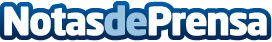 José Ángel Palao premiado con el Faces of Peace Art Prize de Contemporary Art Curator MagazineContemporary Art Curator Magazine (CAC) ha premiado al fotógrafo artístico español por contribuir con su talento y creatividad a la paz y el desarrollo humano en equilibrio con el medioambienteDatos de contacto:José Ángel Palao608368805Nota de prensa publicada en: https://www.notasdeprensa.es/jose-angel-palao-premiado-con-el-faces-of_1 Categorias: Internacional Nacional Fotografía Artes Visuales Sociedad Premios http://www.notasdeprensa.es